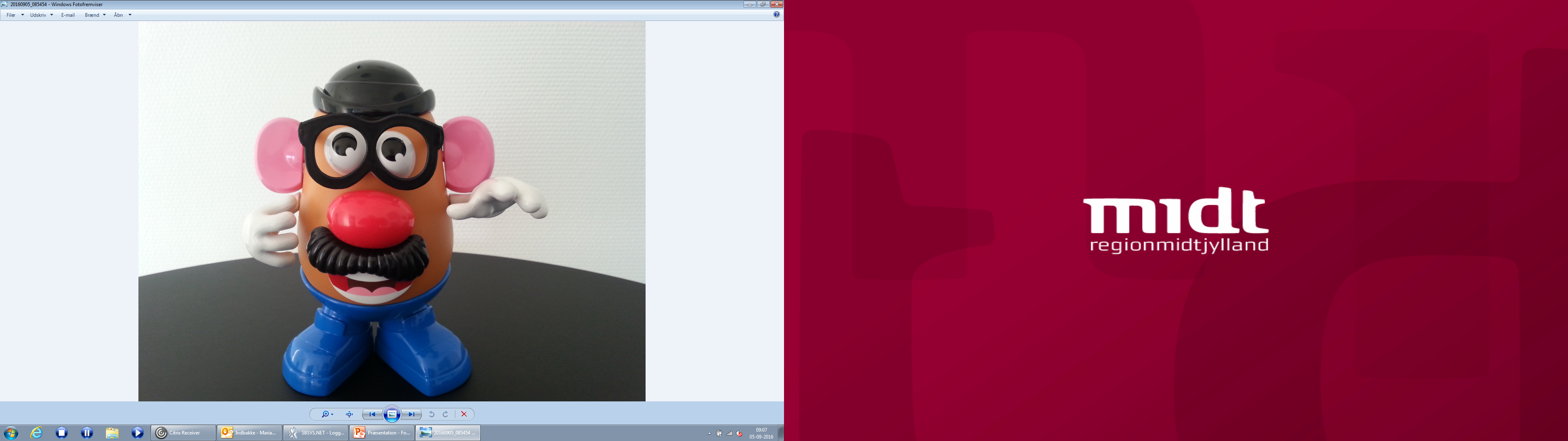 Vurdering af kvaliteten Score                               Krav3Alle dele er placeret korrekt på Mr. Potato Head2Alle dele er placeret på mr. Potato Head, men en eller flere dele sidder forkert1En eller flere dele er ikke placeret på Mr. Potato Head